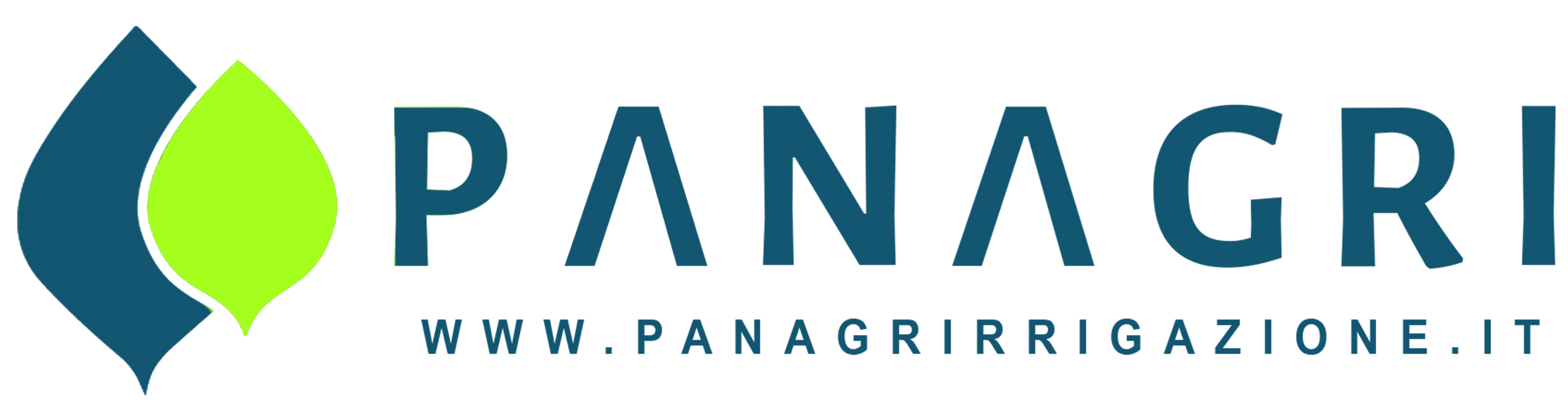 La società PAN AGRI S.r.l., azienda leader nel campo delle soluzioni innovative ad alto contenuto tecnologico, nella progettazione e assistenza hardware e software di sistemi per automazione, nell’ambito di un progetto di espansione delle sue soluzioni IoT è alla ricerca di 1 ingegnere elettronico  da inserire nel team di ricerca e sviluppo.Il lavoro:Il candidato sarà affiancato alle figure senior aziendali nell’attività di progettazione e realizzazione di nuove soluzioni IoT aziendale per l’automazione in agricoltura, da realizzarsi utilizzando protocolli di comunicazione LPWAN (Low Power Wide Area Network).Requisiti/Competenze:Corso di laurea in Ingegneria ElettronicaConoscenza di protocolli di comunicazione e reti LPWAN (LoRa, NB IoT, SigFox, ecc)Sviluppo di firmware su schede a microcontrolloreProgettazione schede a microcontrolloreConoscenze delle architetture IoT e standard di sicurezza informaticaTipologia di rapporto:Stage finalizzato all’assunzioneSede di lavoro:Scanzano JonicoPer candidarsi:inviare il proprio cv aggiornato a:  panagri@hotmail.it entro il 30 Settembre 2020inserendo in oggetto “Rif. Contatto Ufficio Placement Politecnico di Bari”Il CV dovrà contenere l’autorizzazione al trattamento dei dati personali ai sensi del D. Lgs. n. 196/2003 e ss.mm. e ii. e dell’art. 13 GDPR (Regolamento UE 2016/679) ed attestazione di veridicità ai sensi del DPR n.445/2000. Il presente annuncio è rivolto ad ambo i sessi, ai sensi della normativa vigente.